KATA PENGANTARPuji syukur kehadirat Allah SWT, Prodi HTN senantiasa berusaha mengemban amanah orang tua mahasiswa untuk memberikan bimbingan secara berkelanjutan. Untuk mewujudkan maksud tersebut, maka disusunlah standar operasional prosedur ini sebagai panduan dalam melaksanakan kegiatan ini.Semoga standar operasional prosedur ini bermanfaat dan dapat menjadi rujukan dalam kegiatan akademik di dalam lingkup Prodi HTN IAIN Palopo. WassalamProdi HTN IAIN PALOPOKetua Prodi, Dr. Anita Marwing, M.HINIP. 19820124200901 2 006DAFTAR ISIKata Pengantar......................................................................................................................................................3DAFTAR ISI	4I.	TUJUAN	5II.	RUANG LINGKUP	5III.	TANGGUNG JAWAB DAN WEWENANG	5VI.	RUJUKAN	5VII.	GARIS BESAR PROSEDUR	5BAGAN ALIR PROSES PERKULIAHAN	6INSTRUKSI KERJA	7LAMPIRAN............................................................................................................................................................8TUJUANStandar Operasional Prosedur ini bertujuan untuk memberikan penjelasan mengenai:Mekanisme dan ketentuan-ketentuan proses pelaksanaan Penasehat Akademik program studi HTN.RUANG LINGKUPStandar Operasional Prosedur ini meliputi :Ketentuan-ketentuan dalam proses Penasehat AkademikMekanisme proses Penasehat AkademikUnit organisasi yang terlibat dalam proses Penasehat AkademikTANGGUNG JAWAB DAN WEWENANGFakultas SyariahKetua dan Sekretaris ProdiKepala Tata UsahaKepala sub bagian akademik dan kemahasiswaanDEFINISIPenasehat Akademik proses pendampingan dan pembimbingan yang dilakukan oleh dosen kepada mahasiswa, baik yang terkait dengan kegiatan akademik maupun diluar kegiatan akademik, sesuai dengan SK yang dikeluarkan oleh rektor.RUJUKANManual Mutu LPM IAIN PalopoPedoman Edukasi IAIN PalopoKode Etik mahasiswa IAIN PalopoInstrumen Akreditasi BAN-PTBahan Pelatihan Penasehat AkademikGARIS BESAR PROSEDURPenetapan Dosen Penasehat AkademikPenyusunan Daftar Nama-Nama MahasiswaPengarsipan BAGAN ALIR PROSES PENASEHAT AKADEMIKINSTRUKSI KERJALAMPIRANNilai hasil studiBuku panduan konsultasi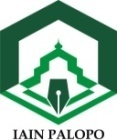 STANDAR OPERASIONAL PROSEDURPENASEHAT AKADEMIKFAKULTAS SYARIAHPROGRAM STUDI HUKUM TATA NEGARA_________________SOP HTN-001Dokumen Internal INSTITUT AGAMA ISLAM NEGERI PALOPOFAKULTAS SYARIAHPRODI HUKUM TATA NEGARAJln. Agatis Tlp. 0417-22076 Balandai Kota PalopoSTANDAR  OPERASIONAL PROSEDURPENASEHAT AKADEMIKFAKULTAS SYARIAHPROGRAM STUDI HUKUM TATA NEGARA